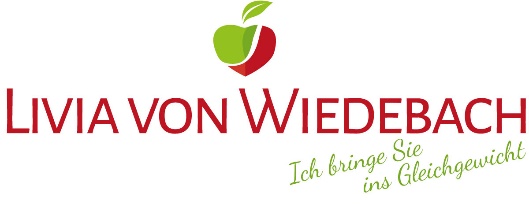 Was zahlen die Krankenversicherungen?Private KrankenversicherungWenn Sie Mitglied einer privaten Krankenversicherungen sind, hängt die Bezuschussung zu einer Ernährungsberatung oder Ernährungstherapie von Ihrem Vertrag ab.Gesetzliche KrankenversicherungenBei gesetzlichen Krankenversicherungen gibt es keine einheitliche Bezuschussung. Sollten Sie Ihre Krankenversicherung bei den nachstehenden nicht finden, fragen Sie bitte bei Ihrer Krankenkasse noch einmal nach.Stand 10/2018KrankenversicherungErnährungstherapie (Einzelberatung, §43) Ernährungskurs (Gruppenberatung, § 20)Barmer1. Beratung 40 €;  pro Folgeberatung 30 € (max. 4 Beratungen)Zertifizierter Kurs:  75 €  (max. 2x pro Jahr)BKK Mobil OilEinzelprüfungZertifizierter Kurs:  max. 200 €  (max. 2x pro Jahr)DAK1. Beratung 35 €;  pro Folgeberatung 23 € (max. 4 Beratungen)75 € pro Beratung; max. 2 x pro JahrKKHKeine InformationenMax. 80 € für zertifizierte KurseTechniker Krankenkasse1. Beratung 45 €;  pro Folgeberatung 30 € (max. 4 Beratungen - oder max.85%)80 % der Kursgebühren oder max. 75 € 2 mal pro Jahr